Уважаемые собственники (наниматели) жилых помещений многоквартирных домов, располагающихся по адресам:б-р 30-летия Победы, 11а, 29, 38б-р Энгельса, 23аим. Гаря Хохолова, 6наб. Волжской флотилии, 1, 15, 17, 19, 21, 23пер. Ачинский, 4пер. Ногина, 49пер. Удмуртский, 2пос. Аэропорт, 12, 20пос. Мирный, 16пр-кт В.И. Ленина, 2, 5, 10, 16, 20, 21, 32, 36, 41б, 48, 53, 62/1, 64, 64/1, 68а, 105, 109, 149, 211, 225, 227пр-кт Маршала Г.К. Жукова, 123пр-кт Столетова, 6рп. Горьковский, ул. Волгоградская, 158ул. 10-й дивизии НКВД, 2ул. 13-й Гвардейской, 13, 15ул. 35-й Гвардейской, 4ул. 50 лет Октября, 5ул. 51-й Гвардейской, 34а, 38б, 46ул. 64-й Армии, 57, 59, 71, 119а, 131, 135, 137аул. 7-й Гвардейской, 11, 14ул. 8-й Воздушной Армии, 5, 33ул. А. Богомольца, 8ул. А. Комарова, 70, 72, 74, 75ул. Алексеевская, 31ул. Аллея Героев, 1-5ул. Аракская, 29, 31, 33ул. Ардатовская, 2ул. Балакирева, 2ул. Баррикадная, 3, 7, 11, 22ул. Баумана, 4 аул. Богданова, 3, 7, 17, 25ул. Борьбы, 9ул. Быстрова, 58, 62, 98, 100, 102ул. В.И. Ленина, 12ул. Владимирская, 53, 55, 64, 66, 68ул. Воронкова, 78ул. Высокая, 18а, 18бул. Гагарина, 16ул. Гейне, 17 а, 21ул. Генерала Штеменко, 2, 6а, 37а, 41а, 41б, ул. Гидростроителей, 2, 6, 10ул. Глазкова, 23ул. Гороховцев, 8 ул. Даугавская, 20ул. Дегтярева, 47ул. Демьяна Бедного, 2аул. Депутатская, 15ул. Дзержинского, 22, 51аул. Днестровская, 12бул. Доценко, 39ул. Дымченко, 8, 18ул. Егорьевская, 5ул. Елецкая, 3, 5,12ул. Елисеева, 7ул. Жолудева, 30, 36, 38ул. Загорская, 6ул. Закавказская, 1, 5, 7ул. Запорожская, 2ул. Землячки, 17г, 31, 58, 58 корп.1 (блок секции 2-3), 58/1ул. Зины Маресевой, 15ул. Ивановского, 12ул. Иркутская, 3, 8ул. Калеганова, 3ул. Калининградская, 2аул. Карла Маркса, 7 (2-очередь) (СР), 7 (СР), 19, 25ул. Кастерина, 4ул. Кирова, 92а, 98аул. Козловская, 16, 37а, 39, 49аул. Колосовая, 12, 18ул. Колумба 1бул. Коммунальная, 8ул. Коммунистическая, 32а, 34, 62, 64ул. Комсомольская, 8ул. Константина Симонова, 31аул. Космонавтов, 37, 39 аул. Краснознаменская, 6, 8, 12ул. Краснополянская, 11, 12, 26а, 28, 48ул. Краснопресненская, 3ул. Краснослободская, 17ул. Кузнецкая, 99, 101, 101а, 103ул. Кузнецова, 50, 59ул. Лавочкина, 2, 6/1, 10/1ул. Лодыгина, 5ул. Лячина, 3, 5ул. Малиновского, 4, 4а, 6, 6а, 8, 8а, 10, 10аул. Маршала Василевского, 2, 4, 6ул. Маршала Еременко, 96ул. Маршала Рыбалко, 10а, 14, 16ул. Маршала Чуйкова, 1, 2, 11, 21, 29, 31, 37, 39, 41, 45ул. Менжинского, 17а, 19аул. Милиционера Буханцева, 2ул. Мира, 20ул. Мясникова, 4ул. Невская, 12б, 16ул. Николая Отрады, 1, 1а, 8, 10ул. Новоремесленная, 13ул. Новороссийская, 67аул. Новоузенская, 6ул. Одоевского, 72, 82ул. Ополченская, 11ул. Пархоменко, 31, 43, 49, 59а, 66ул. Петровская, 9ул. Печатная, 12ул. Порт-Саида, 7а, 8, 9ул. Пражская, 15, 17ул. Пролетарская, 51бул. Профсоюзная, 12ул. Рабоче-Крестьянская, 14, 35, 37, 50ул. Радомская, 2ул. Рионская, 2, 4, 6, 7, 9, 11, 20, 24ул. Рокоссовского, 54, 58, 60ул. Советская, 8, 11-14, 14а, 16, 26, 28, 43ул. Танкистов, 3а, 5а, 9ул. Таращанцев, 46ул. Тимирязева, 13, 15, 17а, 19а, 19а 2 очередь, 46, 46а, 50, 52ул. Ткачева, 5ул. Тургенева, 10аул. Хользунова, 7, 18/1, 18/3, 32, 36/3, 36/4, 36/5ул. Циолковского, 24ул. Череповецкая, 1/абл1, 3ул. Шауляйская, 2а, 4аул. Шекснинская, 7, 34ул. Шурухина, 26ул. Янки Купалы, 60, 64, 65, 67, 67а, 71Пос. Водстрой:ул. Зенитчиков, 1, 13, 14, 17, 18, 20, 3ул. им. Костюченко, 13, 13а, ул. им. Луконина, 3, 8ул. Мелиораторов, 18ООО «Концессии теплоснабжения» (далее также – РСО) уведомляет Вас об одностороннем отказе от исполнения договора теплоснабжения и горячего водоснабжения, заключенного между РСО и Жилищно - строительный кооператив № 12, ЖСК "Содружество", ООО "АНГАРСКОЕ", ООО "Дом-29", ООО "ДомХолл", ООО "ЖилСервис", ООО "Комфорт-Сервис", ООО "Наш город", ООО "Новый Город", ООО "Перспектива ЖКХ", ООО "УК "Квартал", ООО "УК "Комарово", ООО "УК "Ренессанс", ООО "УК "ТЭРА", ООО "УК "ЦентрВолга", ООО "УК Ворошиловского района", ООО "УК Тракторозаводского района", ООО "УК Управление Жилым фондом", ООО "Управляющая организация города Волгограда", ООО "Центральная Управляющая Компания", ООО "Чистый дом", ООО Группа компаний " Южные районы Волгограда", ООО УК "Кировский", ООО УК "Преображение", ООО УК "Уютный дом", ТСЖ "Бульвар 30-летия Победы "38", ТСЖ "Колосовая, 12", ТСЖ "50 лет Октября, 5", ТСЖ "Ангарский 14", ТСЖ "Волга", ТСЖ "Ельшанка", ТСЖ "Еременко 96", ТСЖ "Жилгородок", ТСЖ "Землячки 17 Г", ТСЖ "Квартал 42-б-прим", ТСЖ "Квартал № 6", ТСЖ "Крепость", ТСЖ "На Жолудева", ТСЖ "На Шауляйской", ТСЖ "Надежда", ТСЖ "Наш Дом", ТСЖ "Наш дом", ТСЖ "Олимп", ТСЖ "Престиж", ТСЖ "Профсоюзное", ТСЖ "Содружество", ТСЖ "ул. Тургенева 10а", ТСЖ "Флотилии-17", ТСЖ "Хользунова 18/1", ТСЖ "Хользунова 18/3", ТСЖ "Хользунова 36/3", ТСЖ "Хользунова 36/4", ТСЖ "Хользунова 36/5", ТСЖ "Штеменко 41 А и 41 Б", ТСЖ в многоквартирном доме №19 на Набережной Волжской флотилии г. Волгоград, ТСЖ во вновь создаваемом кондоминиуме "Пролетарская 51",  (далее также – УК), в отношении Ваших многоквартирных домов, в связи с наличием у УК признанной задолженности. Таким образом, с целью соблюдения прав и законных интересов потребителей, добросовестно исполняющих свои обязательства по оплате, ООО «Концессии теплоснабжения» переходит на прямые договорные отношения со всеми собственниками и пользователями помещений в Ваших многоквартирных домах, в части предоставления коммунальных услуг, с 01 ноября 2020 года.Договор теплоснабжения и горячего водоснабжения между потребителем и РСО заключается на неопределенный срок, при этом, заключения договора в письменной форме не требуется (ч. 6 ст. 157.2 ЖК РФ). РСО просит учесть вышеуказанную информацию в дальнейших договорных отношениях.По всем возникающим вопросам Вы можете обращаться по телефонам:контакт центр – тел. 99-02-94 (круглосуточно)специалисты РСО – тел. 99-02-94 (доб. 1620) с 8.00 до 17.00 по будням.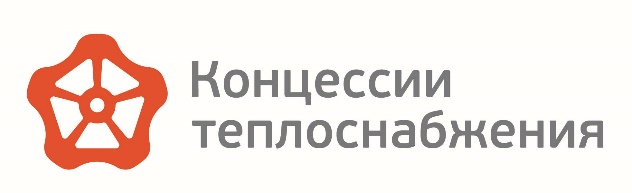 